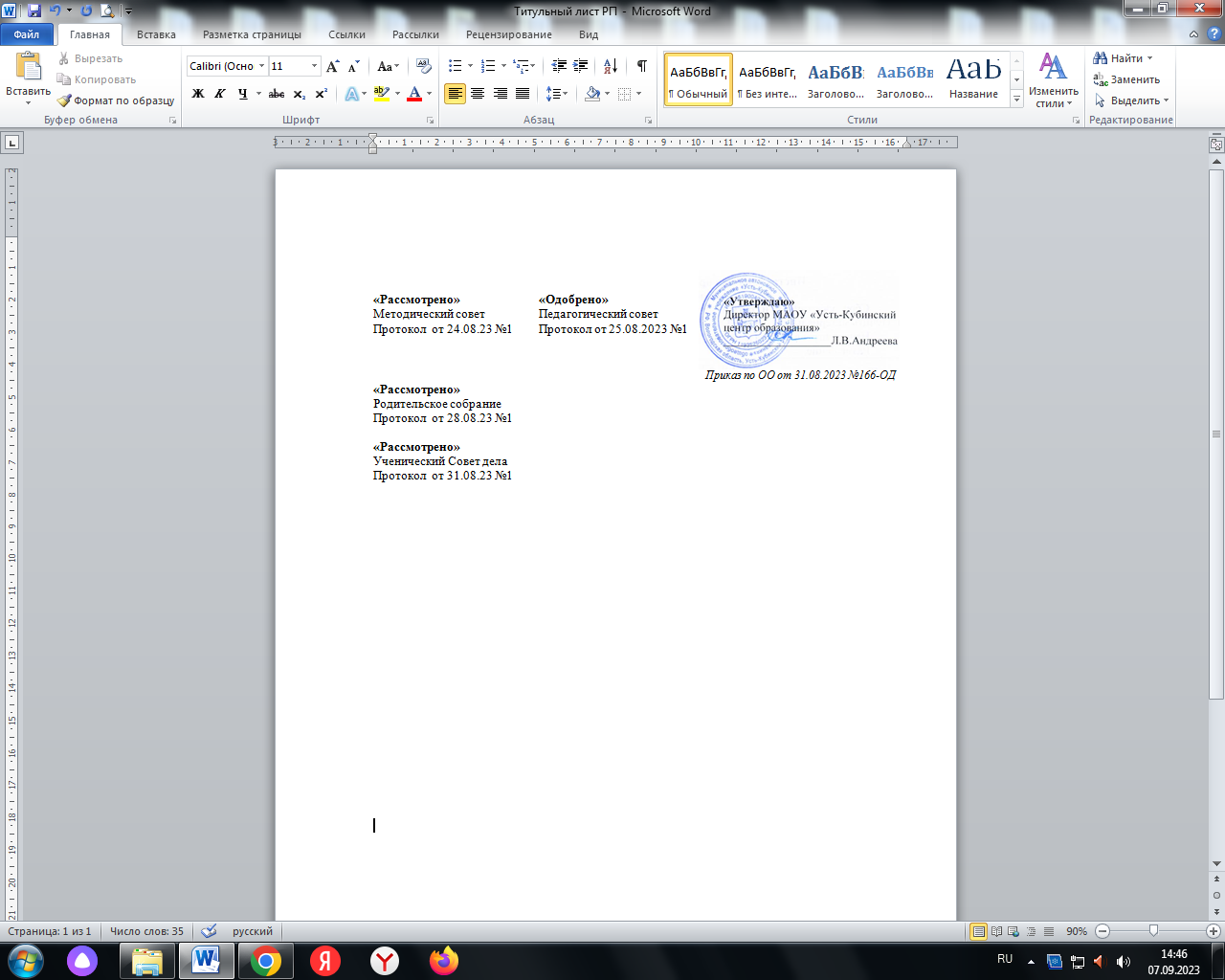 РАБОЧАЯ ПРОГРАММА СРЕДНЕГО ОБЩЕГО ОБРАЗОВАНИЯИндивидуальный учебный проект(для 10-11 классов образовательных организаций)2022-2024учебные годыс.Устье,2023 годПланируемые результаты освоения учебного курсаПланируемые личностные  результаты включают:- готовность и способность обучающихся к саморазвитию и личностному самоопределению;-сформированность их мотивации к обучению и целенаправленной познавательной деятельности;-систему значимых социальных и межличностных отношений, ценностно-смысловых установок, отражающих личностные и гражданские позиции в деятельности, антикоррупционные мировоззрение, правосознание, экологическую культуру, способность ставить цели и строить жизненные планы, способность к осознанию российской гражданской идентичности в политкультурном социуме.Планируемые метапредметные  результаты включают:-освоенные межпредметные понятия и универсальные учебные действия (регулятивные, познавательные, коммуникативные). Способность их использования в познавательной и социальной практике;-самостоятельность в планировании и осуществлении учебной деятельности и организации учебного сотрудничества с педагогами и сверстниками;-способность к построению индивидуальной образовательной траектории, владение навыками учебно-исследовательской, проектной и социальной деятельности.Планируемые предметные результаты:- умения, специфические для данной предметной области, виды деятельности по получению нового знания в рамках учебного предмета, его преобразованию и применению в учебных, учебно-проектных и социально-проектных ситуациях;- владение научной терминологией, ключевыми понятиями, методами и приемами.В результате освоения учебного курса «Индивидуальный проект» у обучающего сформируются:- навыки коммуникативной, учебно-исследовательской деятельности, критического мышления;- способность к инновационной, аналитической, творческой, интеллектуальной деятельности;-навыки проектной деятельности, а также самостоятельного применения приобретенных знаний  и способов действий при решении различных задач, используя знания одного или нескольких учебных предметов или предметных областей;-способность ставить цели и формулировать гипотезу исследования, планировать работу, выбирать и интерпретировать необходимую информацию, структурировать и аргументировать результаты исследования на основе собранных данных;- системные представления и опыт применения методов, технологий и форм организации проектной и учебно-исследовательской деятельности для достижения практико-ориентированных результатов образования;- навыки разработки, реализации и общественной презентации результатов исследования, индивидуального проекта, направленного на решение научной, личностно и (или) социально значимой проблемы.-навыки участия в различных формах организации учебно-исследовательской и проектной деятельности (творческие конкурсы, научные общества, научно-практические конференции, олимпиады, национальные образовательные программы и другие формы), возможность получения практико-ориентированного результата;- умения определять реализовывать практическую направленность проводимых исследований;- научный тип мышления, компетентности в предметных областях, учебно-исследовательской, проектной и социальной деятельности.Содержание учебного курса1.Введение (2часа)Цели, задачи и содержание курса обучения. Определения понятия «Проект» и его понятийно-содержательные элементы. Нормативная правовая база учебного курса «Индивидуальный проект». Виды проектных и исследовательских работ: доклад, тезисы доклада, стендовый доклад. Литературный обзор, рецензия, научная статья, научный отчёт, реферат, проект, модель и др. История технологии проектов. Типовая классификация проектов в соответствии с требованиями ФГОС среднего общего образования.2.Организационные основы индивидуального проекта(3 часа)Основные требования к проекту. Структура учебного проекта. Циклограмма работы над проектом. Классификация проектов (по доминирующей деятельности учащихся, характер контактов, продолжительности). Оформление проектной папки. Виды презентации. Система оценивания проектной деятельности.3.Методология проектирования, учебно-исследовательской (научной) деятельности, творчества (14 часов). Общая характеристика проектной и учебно-исследовательской деятельности. Структура и специфика проектной и учебно-исследовательской (научной) деятельности. Основные понятия: проблема, предмет и цель исследования. Взаимосвязи проблемы, предмета и цели исследования. Источники и условия исследовательского поиска. Основные понятия для изучения: наука, факт, научное знание, закон, теория, логика, проблема, предмет, объект, цель исследования, диагностика, интерпретация.Методы исследования. Актуальность исследования. Противоречия и проблемы. Определение объекта, предмета, гипотезы, цели и задач исследования. Исследовательские методы и методики. Методы теоретического эмпирического исследования. Статистические методы и средства формализации.Основные понятия для изучения: тема исследования, актуальность противоречие, проблема, объект, предмет, цель, задача, эмпирические методы, теоретические методы, методы диагностики, объяснения, наблюдения, эксперимента, опроса, метод беседы, метод изучения продуктов деятельности, статистические методы.Вариативность поиска и обработки информации. Виды информации(обзорная, реферативная, сигнальная, справочная), методы поиска информации. Этические законы заимствования информации соблюдение авторских прав.4.Оформление исследовательского проекта (8 часов)Оформление результатов исследования . правила оформления письменных работ учащихся. Основные требования к структуре работы. Оформление титульного листа. Раздел «введение». Основная часть работы, Выводы (заключения). Оформление списка литературы. Ссылок. Рисунков, таблиц, формул.Основные понятия для изучения: реферат, научный журнал, тезисы, компиляция текста, рабочий вариант, редактирование текста, введение, титульный лист, выводы, заключение, цитаты, ссылки, стилистические «запреты».5.Этапы работы над проектом (практические занятия) (6 часов)-Выбор  темы. Составление плана над проектом.- Приемы работы с научной литературой и первоисточниками.- Работа с понятийным аппаратом проекта в соответствии с выбранной темой.-Опытно-экспериментальная и исследовательская деятельность.-Практические навыки оформления проекта (пробное моделирование)-Предварительная защита проектов.6.Представление результатов исследовательского проекта (14 часов)Защита исследовательского проекта, презентация проекта. Особенности подготовки к защите письменных работ. Подготовка текста выступления. Подготовка отзывов и рецензий. Общие правила процедуры защиты письменных работ. Формы письменной продукцией: доклада, реферат, тезисы, научный отчет. Статья. Виды презентаций проектов. «Подводные камни» защиты проекта, психологическая помощь. Понятие о научной этике, межличностные общение и коммуникативные навыкам. Невербальное общение и проблема эмоционального самовыражения. Выражения.вербальное общения. Технология коммуникации. Основные стили в общении. Рефлексия.Основные понятия для изучения: доклад, статья, тезисы, научный отчет, научные семинары, научная и научно-практическая конференции, конгресс, симпозиум, монография, отзыв, рецензия, процедура защиты, «подводные камни» на защите.7.Индивидуальная практическая работа учащихся над проектом и индивидуальные консультации учителя или тьютора (21 час)Тематическое планирование  10 классТематическое планирование  11 классКалендарно-тематическое  планирование 10 классКалендарно-тематическое планирование 11 классПримерная рабочая программа учебного курса рассчитана на 34 часа (1 час в неделю).Но в соответствии с годовым календарным графиком МАОУ «Усть-Кубинский центр образования»  и расписанием на 2023-2024 учебный год будут уплотнены часы по теме «Индивидуальная практическая работа учащихся над проектом и индивидуальные консультации тьютора» с 22  на 20 часов.Педагогические работники:Язева А.А.№Название темыКол-вочасовВид контроляВид контроляВид контроля№Название темыКол-вочасовСамостоятельная работаКонтрольная работаЛабораторная, практическая, творческая работы1Определение понятия " проект" и его понятийно-содержательные элементы. Виды проектных и исследовательских работ: доклад, тезисы доклада, научная статья и др.12Нормативно-правовая база  «Индивидуальный проект». История технологии проектов. Типовая классификация проектов в соответствии с требования ФГОС СОО и Положением об индивидуальном проекте в образовательной организации.13Основные требования к проекту. Структура учебного проекта. Структура учебного проекта. Циклограмма работы над проектом. Классификация проектов.14Формы продуктов проектной деятельности. Паспорт проекта. Оформление проектной папки. Виды презентации. Система оценивания проектной деятельности.15Понятие и определение проблемы и актуальности темы. Выбор и формулировка темы проекта. Вариативность направления тем.116Структура и специфика проектной и учебно-исследовательской (научной)деятельности. Основные понятия: проблема, предмет и цель исследования. Взаимосвязи проблемы, предмета и цели исследования. Источники и условия исследовательского поиска.17Тема исследования. Актуальность исследования. Противоречия и проблемы. Определения объекта, предмета, гипотезы,  цели  и задач исследования.18-9Виды гипотез, их формулировка, взаимосвязь с темой, целью, задачами проекта, предметом и объектом исследования.2210Практическое занятие. Составление плана работы над проектом. 1111Исследовательские методы и методики. Методы теоретического и эмпирического исследования.112-15Практическое занятие. Практические занятия на применение методов исследования (опрос, беседа, тестирование, наблюдение, диагностика, изучение продуктов деятельности человека, эксперимента)5516Статистические методы и средства формализации117-19Практическое занятие. Проведение статистического анализа. Вариативность расчетов и научная надежность выводов.3320Виды информации (обзорная, реферативная, сигнальная, справочная), методы поиска информации. Этические законы заимствования информации, соблюдение авторских прав.121Практическое занятие. Работа с информацией и первоисточниками.1122Практическое занятие. Работа с понятийным аппаратом в соответствии с выбранной темой.1123Практическое занятие. Моделирование эксперимента. Разновидности исследовательской и экспериментальной деятельности.1124Правила  оформления письменных работ учащихся. Основные требования к структуре работы. Оформление титульного листа. ГОСТ125Структура раздела «Введение». Основные требования и приемы оформления.126Практическое занятие. Правила оформления титульного листа и раздела «Введение»1127Правила оформления основной части работы.128Правила оформления разделов «Выводы» и «Заключение» в работе129Практическое занятие. Оформление разделов «Выводы» и «Заключение» на пробных проектах. 1130Оформление списка литературы. Правила оформления текстуальной части письменных работ  (шрифт, нумерация, таблицы, формулы, числовые величины)131Практическое занятие. Правило оформления ссылок, рисунков, таблиц, формул. Правила оформления иллюстрированного материала (чертежи графики, фотографии, рисунки, схемы, диаграммы)132Практическое занятие. Правило оформления ссылок, рисунков, таблиц, формул. Правила оформления иллюстрированного материала (чертежи графики, фотографии, рисунки, схемы, диаграммы)1133Практическое занятие. Пробное моделирование учебного проекта, работа в группах, обсуждение результатов.1134Особенности подготовки к защите письменных работ. Подготовка текста выступления. Подготовка отзывов и рецензий. Общие правила процедуры защиты письменных работ.1Всего:34№Название темыКол-вочасовВид контроляВид контроляВид контроля№Название темыКол-вочасовСамостоятельная работаКонтрольная работаЛабораторная, практическая, творческая работы1Формы письменной продукции: доклад, реферат, тезисы, научный ответ, статья. Виды презентаций проектов.12Практическое занятие. Практика написания статьи, отзыва, тезисов. Составление презентации.23«Подводные камни» защиты проекта, психологическая помощь. Понятие о научной этике.14Искусство полемики. Правила поведения в дискуссии. Искусство отвечать. Подготовка текста выступления.15Межличностное общение и коммуникативные навыки. Невербальное общение и проблема эмоционального самовыражения. Вербальное общение. Технология коммуникации. Основные стили общении. Рефлексия.16Практическое занятие. Основные правила защиты проекта.17Практическое занятие. Проведение предварительной защиты проекта.68Индивидуальная практическая работа учащихся над проектом и индивидуальные консультации тьютора.21Всего:34№Тема урока Дата проведения по плануДата проведения по фактуПримечание1Определение понятия " проект" и его понятийно-содержательные элементы. Виды проектных и исследовательских работ: доклад, тезисы доклада, научная статья и др.04.092Нормативно-правовая база  «Индивидуальный проект». История технологии проектов. Типовая классификация проектов в соответствии с требования ФГОС СОО и Положением об индивидуальном проекте в образовательной организации.11.093Основные требования к проекту. Структура учебного проекта. Структура учебного проекта. Циклограмма работы над проектом. Классификация проектов.18.094Формы продуктов проектной деятельности. Паспорт проекта. Оформление проектной папки. Виды презентации. Система оценивания проектной деятельности.25.095Практическое занятие. Понятие и определение проблемы и актуальности темы. Выбор и формулировка темы проекта. Вариативность направления тем.02.106Структура и специфика проектной и учебно-исследовательской (научной)деятельности. Основные понятия: проблема, предмет и цель исследования. Взаимосвязи проблемы, предмета и цели исследования. Источники и условия исследовательского поиска.09.107Тема исследования. Актуальность исследования. Противоречия и проблемы. Определения объекта, предмета, гипотезы,  цели  и задач исследования.16.108-9Практическое занятие. Виды гипотез, их формулировка, взаимосвязь с темой, целью, задачами проекта, предметом и объектом исследования.23.1030.1010Практическое занятие. Составление плана работы над проектом. 06.1111Исследовательские методы и методики. Методы теоретического и эмпирического исследования.20.1112-16Практическое занятие. Практические занятия на применение методов исследования (опрос, беседа, тестирование, наблюдение, диагностика, изучение продуктов деятельности человека, эксперимента)27.1104.1211.1218.1225.1217Статистические методы и средства формализации15.0122.0129.0118-20Практическое занятие. Проведение статистического анализа. Вариативность расчетов и научная надежность выводов.05.0221Виды информации (обзорная, реферативная, сигнальная, справочная), методы поиска информации. Этические законы заимствования информации, соблюдение авторских прав.12.0222Практическое занятие. Работа с информацией и первоисточниками.19.0223Практическое занятие. Работа с понятийным аппаратом в соответствии с выбранной темой.26.0224Практическое занятие. Моделирование эксперимента. Разновидности исследовательской и экспериментальной деятельности.05.0325Правила  оформления письменных работ учащихся. Основные требования к структуре работы. Оформление титульного листа. ГОСТ12.0326Структура раздела «Введение». Основные требования и приемы оформления.19.0327Практическое занятие. Правила оформления титульного листа и раздела «Введение»02.0428Правила оформления основной части работы.09.0429Правила оформления разделов «Выводы» и «Заключение» в работе16.0430Практическое занятие. Оформление разделов «Выводы» и «Заключение» на пробных проектах. 23.0431Оформление списка литературы. Правила оформления текстуальной части письменных работ  (шрифт, нумерация, таблицы, формулы, числовые величины)30.0432Практическое занятие. Правило оформления ссылок, рисунков, таблиц, формул. Правила оформления иллюстрированного материала (чертежи графики, фотографии, рисунки, схемы, диаграммы)07.0533Практическое занятие. Пробное моделирование учебного проекта, работа в группах, обсуждение результатов.14.0534Особенности подготовки к защите письменных работ. Подготовка текста выступления. Подготовка отзывов и рецензий. 21.0535Общие правила процедуры защиты письменных работ. Формы письменной продукции: доклад, реферат, тезисы, научный ответ, статья. Виды презентаций проектов.28.051-2Практическое занятие. Практика написания статьи, отзыва, тезисов. Составление презентации.06.093«Подводные камни» защиты проекта, психологическая помощь. Понятие о научной этике.13.094Искусство полемики. Правила поведения в дискуссии. Искусство отвечать. Подготовка текста выступления.20.095Межличностное общение и коммуникативные навыки. Невербальное общение и проблема эмоционального самовыражения. Вербальное общение. Технология коммуникации. Основные стили общении. Рефлексия.27.096Практическое занятие. Основные правила защиты проекта.04.107-12Практическое занятие. Проведение предварительной защиты проекта.11.1018.1031.1025.1001.1115.1113-34Индивидуальная практическая работа учащихся над проектом и индивидуальные консультации тьютора.22.1129.1106.1213.1220.1210.0117.0124.0131.0107.0214.0221.0228.0214.0328.0304.0411.0418.0425.0416.0523.05